ХАНТЫ-МАНСИЙСКИЙ АВТОНОМНЫЙ ОКРУГ - ЮГРАЗАКОНО ПРОМЫШЛЕННОЙ ПОЛИТИКЕВ ХАНТЫ-МАНСИЙСКОМ АВТОНОМНОМ ОКРУГЕ - ЮГРЕПринят Думой Ханты-Мансийскогоавтономного округа - Югры 31 марта 2016 годаСтатья 1. Предмет правового регулирования настоящего ЗаконаНастоящий Закон в соответствии с Федеральным законом "О промышленной политике в Российской Федерации" (далее - Федеральный закон) устанавливает меры стимулирования деятельности в сфере промышленности, осуществляемые за счет средств бюджета Ханты-Мансийского автономного округа - Югры (далее также - автономный округ), а также регулирует иные отношения в сфере промышленной политики в автономном округе.Статья 2. Основные понятия, используемые в настоящем ЗаконеОсновные понятия, используемые в настоящем Законе, применяются в том же значении, что и в Федеральном законе.Статья 3. Цели и задачи промышленной политики в автономном округе1. Целями промышленной политики в автономном округе являются:1) формирование высокотехнологичной, конкурентоспособной промышленности;2) обеспечение занятости и повышение уровня жизни населения автономного округа.2. Задачами промышленной политики в автономном округе являются:1) создание и развитие современной промышленной инфраструктуры, инфраструктуры поддержки деятельности в сфере промышленности, соответствующих целям и задачам, определенным документами стратегического планирования;2) развитие промышленности автономного округа и повышение ее конкурентоспособности, в том числе путем внедрения принципов и технологий бережливого производства;3) стимулирование субъектов деятельности в сфере промышленности рационально и эффективно использовать материальные, финансовые, трудовые и природные ресурсы, обеспечивать повышение производительности труда, внедрение импортозамещающих, ресурсосберегающих и экологически безопасных технологий;4) стимулирование субъектов деятельности в сфере промышленности осуществлять внедрение результатов интеллектуальной деятельности и освоение производства инновационной промышленной продукции;5) увеличение выпуска продукции с высокой долей добавленной стоимости и поддержка экспорта такой продукции;6) поддержка технологического перевооружения субъектов деятельности в сфере промышленности, модернизация основных производственных фондов исходя из темпов, опережающих их старение;7) снижение риска чрезвычайных ситуаций техногенного характера на объектах промышленной инфраструктуры.Статья 4. Полномочия органов государственной власти Ханты-Мансийского автономного округа - Югры в сфере промышленной политики1. Дума Ханты-Мансийского автономного округа - Югры в соответствии с положениями Федерального закона принимает законы автономного округа в сфере промышленной политики.2. Правительство Ханты-Мансийского автономного округа - Югры (далее - Правительство автономного округа) в соответствии с положениями Федерального закона в целях стимулирования деятельности в сфере промышленности:1) принимает нормативные правовые акты автономного округа, устанавливающие меры стимулирования деятельности в сфере промышленности, в том числе по внедрению принципов и технологий бережливого производства;2) утверждает государственную программу автономного округа в сфере промышленности, определяет порядок принятия решения о ее разработке и формировании;3) заключает соглашения о реализации промышленной политики в автономном округе с определенным Правительством Российской Федерации федеральным органом исполнительной власти в сфере промышленной политики;4) утратил силу. - Закон ХМАО - Югры от 18.10.2019 N 68-оз;5) устанавливает порядки ведения реестров инвестиционных проектов в сфере промышленности, индустриальных (промышленных) парков, резидентов индустриальных (промышленных) парков, управляющих компаний индустриальных (промышленных) парков, промышленных технопарков, управляющих компаний промышленных технопарков, технопарков в сфере высоких технологий, управляющих компаний технопарков в сфере высоких технологий, промышленных кластеров, специализированных организаций промышленных кластеров в автономном округе;(в ред. Законов ХМАО - Югры от 13.12.2018 N 111-оз, от 28.09.2023 N 73-оз)6) разрабатывает и реализует научно-технические и инновационные программы и проекты, в том числе с привлечением научных организаций автономного округа;7) содействует развитию межрегионального и международного сотрудничества субъектов деятельности в сфере промышленности;8) информирует субъекты деятельности в сфере промышленности об имеющихся трудовых ресурсах и о потребностях в них, а также в создании новых рабочих мест;9) утверждает дополнительные к установленным Правительством Российской Федерации требования к индустриальным (промышленным) паркам, управляющим компаниям индустриальных (промышленных) парков, промышленным технопаркам, управляющим компаниям промышленных технопарков, технопаркам в сфере высоких технологий, управляющим компаниям технопарков в сфере высоких технологий, промышленным кластерам, специализированным организациям промышленных кластеров в целях применения мер стимулирования деятельности в сфере промышленности;(в ред. Законов ХМАО - Югры от 13.12.2018 N 111-оз, от 28.09.2023 N 73-оз)10) определяет уполномоченный исполнительный орган автономного округа, предоставляющий оператору государственной информационной системы промышленности данные, включаемые в указанную информационную систему, в соответствии с частью 7 статьи 14 Федерального закона;(в ред. Закона ХМАО - Югры от 29.09.2022 N 104-оз)10.1) утверждает порядок привлечения органов местного самоуправления муниципальных образований автономного округа к осуществлению отдельных контрольных полномочий за выполнением инвесторами обязательств по специальным инвестиционным контрактам;(пп. 10.1 введен Законом ХМАО - Югры от 07.07.2021 N 58-оз)11) осуществляет иные полномочия в сфере промышленной политики в соответствии с федеральными законами и законами автономного округа.3. Осуществление отдельных полномочий Правительства автономного округа в сфере промышленной политики, установленных настоящей статьей, может быть возложено полностью или в части в соответствии с законодательством автономного округа на исполнительные органы автономного округа, за исключением осуществления полномочий, отнесенных федеральным законодательством к исключительной компетенции высшего исполнительного органа субъекта Российской Федерации.(в ред. Закона ХМАО - Югры от 29.09.2022 N 104-оз)Статья 5. Меры стимулирования деятельности в сфере промышленностиСтимулирование деятельности в сфере промышленности осуществляется путем предоставления ее субъектам:1) финансовой поддержки;2) имущественной поддержки;3) поддержки осуществляемой ими научно-технической деятельности и инновационной деятельности;4) информационно-консультационной поддержки;5) поддержки развития кадрового потенциала;6) иных мер поддержки, предусмотренных федеральным законодательством и законодательством автономного округа.Статья 6. Финансовая поддержка субъектов деятельности в сфере промышленностиФинансовая поддержка субъектов деятельности в сфере промышленности осуществляется в соответствии с Федеральным законом, в том числе в формах:1) предоставления субсидий в порядке, предусмотренном нормативными правовыми актами Правительства автономного округа;2) предоставления налоговых льгот в соответствии с законодательством автономного округа;3) предоставления государственных гарантий автономного округа в соответствии с законодательством автономного округа;4) в иных формах, предусмотренных федеральным законодательством и законодательством автономного округа, с учетом особенностей, установленных Федеральным законом, иными федеральными законами, и с учетом состояния отдельных отраслей промышленности.Статья 7. Имущественная поддержка субъектов деятельности в сфере промышленностиИмущественная поддержка субъектов деятельности в сфере промышленности осуществляется в формах:1) предоставления в аренду имущества автономного округа по льготным арендным ставкам в соответствии с федеральным законодательством и законодательством автономного округа;2) предоставления земельных участков, находящихся в государственной или муниципальной собственности, в аренду без проведения торгов для реализации масштабных инвестиционных проектов в соответствии с федеральным законодательством и законодательством автономного округа;3) в иных формах, предусмотренных федеральным законодательством и законодательством автономного округа.Статья 8. Поддержка научно-технической деятельности и инновационной деятельности в сфере промышленностиПоддержка научно-технической деятельности и инновационной деятельности в сфере промышленности осуществляется в формах:1) предоставления субъектам деятельности в сфере промышленности субсидий на финансирование научно-исследовательских, опытно-конструкторских и технологических работ, выполняемых в ходе реализации инвестиционных проектов в приоритетных отраслях промышленности;2) стимулирования спроса на инновационную продукцию;3) стимулирования деятельности организаций, осуществляющих инновационную деятельность при оказании инжиниринговых услуг, при реализации проектов по повышению уровня экологической безопасности промышленных производств, в том числе посредством использования наилучших доступных технологий;4) создания условий для координации деятельности субъектов в сфере промышленности при осуществлении научной, научно-технической и инновационной деятельности и для кооперации между субъектами указанных видов деятельности.Статья 9. Информационно-консультационная поддержка субъектов деятельности в сфере промышленностиИнформационно-консультационная поддержка субъектов деятельности в сфере промышленности осуществляется в соответствии с Федеральным законом, в том числе в формах:1) организации выставочно-ярмарочной деятельности;2) популяризации и применения принципов и технологий бережливого производства в автономном округе.Статья 10. Поддержка субъектов деятельности в сфере промышленности в области развития кадрового потенциалаПоддержка субъектов деятельности в сфере промышленности в области развития кадрового потенциала осуществляется в форме поддержки организаций, реализующих основные программы профессионального обучения и дополнительные профессиональные программы для работников субъектов деятельности в сфере промышленности, в том числе программы, связанные с внедрением принципов и технологий бережливого производства, а также в иных формах, предусмотренных Федеральным законом.Статья 11. Государственный фонд развития промышленности Ханты-Мансийского автономного округа - ЮгрыФункции государственного фонда развития промышленности автономного округа осуществляет некоммерческая организация, созданная автономным округом и входящая в состав инфраструктуры поддержки деятельности в сфере промышленности.Статья 11.1. Специальный инвестиционный контракт(введена Законом ХМАО - Югры от 07.07.2021 N 58-оз)1. В соответствии с Федеральным законом по специальному инвестиционному контракту одна сторона - инвестор в предусмотренный этим контрактом срок обязуется реализовать инвестиционный проект по внедрению или разработке и внедрению технологии, указанной в частях 2, 3 статьи 18.1 Федерального закона, в целях освоения серийного производства промышленной продукции на основе указанной технологии на территории автономного округа (далее - проект), вложив в проект собственные и (или) привлеченные средства, а другая сторона - совместно Российская Федерация, автономный округ и муниципальное образование автономного округа в пределах своих полномочий в течение срока действия специального инвестиционного контракта обязуются обеспечивать стабильность условий ведения хозяйственной деятельности для инвестора и применять меры стимулирования деятельности в сфере промышленности, предусмотренные специальным инвестиционным контрактом в соответствии с федеральным законодательством, законодательством автономного округа, муниципальными правовыми актами.2. С даты заключения специального инвестиционного контракта и в течение срока его действия в отношении инвестора не применяются нормативные правовые акты автономного округа, которые вступили в силу после даты заключения специального инвестиционного контракта и которые вводят ограничения и (или) запреты на реализацию прав, приобретенных или осуществляемых инвестором в целях выполнения специального инвестиционного контракта (за исключением случаев, указанных в Федеральном законе, а также за исключением нормативных правовых актов автономного округа, направленных на внесение изменений в нормативные правовые акты автономного округа исключительно в целях приведения таких нормативных правовых актов в соответствие с федеральным законодательством), при условии, что специальный порядок применения к инвестору положений нормативных правовых актов, регулирующих соответствующие отношения с участием инвестора, на случай их изменения был предусмотрен законодательством автономного округа на дату заключения специального инвестиционного контракта.Статья 12. Стимулирование деятельности в сфере промышленности в отношении индустриальных (промышленных) парков1. Применение мер стимулирования деятельности в сфере промышленности в отношении управляющей компании индустриального (промышленного) парка и субъектов деятельности в сфере промышленности, использующих объекты промышленной инфраструктуры, находящиеся в составе индустриального (промышленного) парка, осуществляется в соответствии с законодательством автономного округа при условии соответствия индустриального (промышленного) парка и его управляющей компании требованиям, установленным Правительством Российской Федерации, и дополнительным требованиям, установленным Правительством автономного округа.2. Подтверждение соответствия индустриального (промышленного) парка и управляющей компании индустриального (промышленного) парка требованиям, установленным Правительством автономного округа к индустриальному (промышленному) парку и управляющей компании индустриального (промышленного) парка, а также ведение реестра индустриальных (промышленных) парков, резидентов индустриальных (промышленных) парков, управляющих компаний индустриальных (промышленных) парков, подтвердивших соответствие требованиям, установленным пунктом 1 настоящей статьи, и выдача субъектам деятельности в сфере промышленности выписок из данного реестра осуществляются уполномоченным Правительством автономного округа исполнительным органом автономного округа.(в ред. Закона ХМАО - Югры от 29.09.2022 N 104-оз)3. Создание новых и развитие существующих индустриальных (промышленных) парков на территории автономного округа осуществляются с учетом стратегии пространственного развития Российской Федерации, а также схем территориального планирования Российской Федерации и схемы территориального планирования автономного округа.(п. 3 введен Законом ХМАО - Югры от 07.07.2021 N 58-оз)Статья 12.1. Стимулирование деятельности в сфере промышленности в отношении промышленных технопарков(введена Законом ХМАО - Югры от 13.12.2018 N 111-оз)1. Применение мер стимулирования деятельности в сфере промышленности в отношении управляющей компании промышленного технопарка и субъектов деятельности в сфере промышленности, использующих объекты промышленной инфраструктуры и технологической инфраструктуры, находящиеся в составе промышленного технопарка, осуществляется в соответствии с законодательством автономного округа при условии соответствия промышленного технопарка и его управляющей компании требованиям, установленным Правительством Российской Федерации, и дополнительным требованиям, установленным Правительством автономного округа.2. Подтверждение соответствия промышленного технопарка и управляющей компании промышленного технопарка требованиям, установленным Правительством автономного округа к промышленному технопарку и управляющей компании промышленного технопарка, а также ведение реестра промышленного технопарка и управляющей компании промышленного технопарка, подтвердивших соответствие требованиям, установленным пунктом 1 настоящей статьи, и выдача субъектам деятельности в сфере промышленности выписок из данного реестра осуществляются уполномоченным Правительством автономного округа исполнительным органом автономного округа.(в ред. Закона ХМАО - Югры от 29.09.2022 N 104-оз)3. Создание новых и развитие существующих промышленных технопарков на территории автономного округа осуществляются с учетом стратегии пространственного развития Российской Федерации, а также схем территориального планирования Российской Федерации и схемы территориального планирования автономного округа.(п. 3 введен Законом ХМАО - Югры от 07.07.2021 N 58-оз)Статья 12.2. Стимулирование деятельности в сфере промышленности в отношении технопарков в сфере высоких технологий(введена Законом ХМАО - Югры от 28.09.2023 N 73-оз)1. Применение мер стимулирования деятельности в сфере промышленности, установленных нормативными правовыми актами автономного округа, в отношении управляющей компании технопарка в сфере высоких технологий и юридических лиц, индивидуальных предпринимателей, использующих объекты технологической инфраструктуры, транспортной инфраструктуры и коммунальной инфраструктуры, здания, строения, сооружения, предназначенные для осуществления ими научно-технической деятельности, и (или) инновационной деятельности, и (или) деятельности в сфере информационных технологий в целях обеспечения производства промышленной продукции и (или) выведения на рынок новых продуктов, технологий и (или) услуг, находящиеся в составе технопарка в сфере высоких технологий, осуществляется в порядке, установленном нормативными правовыми актами автономного округа, при условии соответствия технопарка в сфере высоких технологий и его управляющей компании требованиям, установленным Правительством Российской Федерации, и дополнительным требованиям, установленным Правительством автономного округа.2. Подтверждение соответствия технопарка в сфере высоких технологий и управляющей компании технопарка в сфере высоких технологий требованиям, установленным Правительством автономного округа к технопарку в сфере высоких технологий и управляющей компании технопарка в сфере высоких технологий, а также ведение реестра технопарков в сфере высоких технологий и управляющих компаний технопарков в сфере высоких технологий, подтвердивших соответствие требованиям, установленным пунктом 1 настоящей статьи, и выдача субъектам деятельности в сфере промышленности выписок из данного реестра осуществляются уполномоченным Правительством автономного округа исполнительным органом автономного округа.3. Создание новых и развитие существующих технопарков в сфере высоких технологий на территории автономного округа осуществляются с учетом стратегии научно-технологического развития Российской Федерации, стратегии пространственного развития Российской Федерации, а также схем территориального планирования Российской Федерации и схемы территориального планирования автономного округа.Статья 13. Стимулирование деятельности в сфере промышленности в отношении промышленного кластера1. Применение мер стимулирования деятельности в сфере промышленности в отношении промышленного кластера осуществляется в соответствии с законодательством автономного округа при условии создания специализированной организации, осуществляющей методическое, организационное, экспертно-аналитическое и информационное сопровождение развития промышленного кластера, и соответствия промышленного кластера и специализированной организации промышленного кластера требованиям, установленным Правительством Российской Федерации, и дополнительным требованиям, установленным Правительством автономного округа.2. Исполнительный орган автономного округа, уполномоченный Правительством автономного округа, подтверждает соответствие промышленного кластера и специализированной организации промышленного кластера требованиям, установленным Правительством автономного округа, осуществляет ведение реестра промышленных кластеров, специализированных организаций промышленных кластеров, подтвердивших соответствие требованиям, установленным пунктом 1 настоящей статьи, и выдает субъектам деятельности в сфере промышленности выписки из данного реестра.(в ред. Закона ХМАО - Югры от 29.09.2022 N 104-оз)3. Создание новых и развитие существующих промышленных кластеров на территории автономного округа осуществляются с учетом стратегии пространственного развития Российской Федерации, а также схем территориального планирования Российской Федерации и схемы территориального планирования автономного округа.(п. 3 введен Законом ХМАО - Югры от 07.07.2021 N 58-оз)Статья 14. Вступление в силу настоящего ЗаконаНастоящий Закон вступает в силу по истечении десяти дней со дня его официального опубликования.ГубернаторХанты-Мансийскогоавтономного округа - ЮгрыН.В.КОМАРОВАг. Ханты-Мансийск31 марта 2016 годаN 23-оз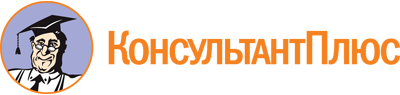 Закон ХМАО - Югры от 31.03.2016 N 23-оз
(ред. от 28.09.2023)
"О промышленной политике в Ханты-Мансийском автономном округе - Югре"
(принят Думой Ханты-Мансийского автономного округа - Югры 31.03.2016)Документ предоставлен КонсультантПлюс

www.consultant.ru

Дата сохранения: 29.03.2024
 31 марта 2016 годаN 23-озСписок изменяющих документов(в ред. Законов ХМАО - Югры от 13.12.2018 N 111-оз, от 18.10.2019 N 68-оз,от 07.07.2021 N 58-оз, от 29.09.2022 N 104-оз, от 28.09.2023 N 73-оз)